Челябинская область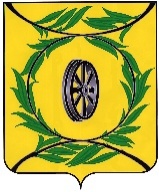 СОБРАНИЕ ДЕПУТАТОВ КАРТАЛИНСКОГО МУНИЦИПАЛЬНОГО РАЙОНАРЕШЕНИЕот 30 января 2020 года № 753                        О внесении изменений в Порядок принятия решения о применении мер ответственности к депутату, члену выборного органа местного самоуправления, выборному должностному лицу местного самоуправления, представившим недостоверные или неполные сведения о своих доходах, расходах, об имуществе и обязательствах имущественного характера, а также сведения о доходах, расходах, об имуществе и обязательствах имущественного характера своих супруги (супруга) и несовершеннолетних детей, если искажение этих сведений является несущественнымВ соответствии с Законом Челябинской области от 30 декабря 2019 года № 75-ЗО «О внесении изменений в статьи 3.2 и 3.6 Закона Челябинской области «О противодействии коррупции в Челябинской области», Уставом Карталинского муниципального района,  Собрание депутатов Карталинского муниципального района РЕШАЕТ:1. Внести в Порядок принятия решения о применении мер ответственности к депутату, члену выборного органа местного самоуправления, выборному должностному лицу местного самоуправления, представившим недостоверные или неполные сведения о своих доходах, расходах, об имуществе и обязательствах имущественного характера, а также сведения о доходах, расходах, об имуществе и обязательствах имущественного характера своих супруги (супруга) и несовершеннолетних детей, если искажение этих сведений является несущественным, утвержденный решением Собрания депутатов Карталинского муниципального района от 19.12.2019 года № 740, следующие изменения:1) в пункте 3 абзац первый дополнить словами «не позднее трех месяцев со дня поступления заявления Губернатора Челябинской области.»;2) в пункте 4 вместо слов «пунктом 11» читать слова «пунктом 11.1»;3) в пункте 5:в подпункте 2 после слова «должность,» дополнить словами «в течение 2 рабочих дней»;в подпункте 3 после слова «нарушений,» дополнить словами «предоставить дополнительные материалы,»;4) пункт 9 дополнить абзацем вторым следующего содержания:«Данные рекомендации должны содержать указание на установленные факты представления лицом, замещающее муниципальную должность, неполных или недостоверных сведений с обоснованием несущественности допущенных искажений сведений и мотивированное предложение об избрании в отношении него конкретной меры ответственности.»;5) дополнить пунктом 9.1 следующего содержания:«9.1. Несущественным искажением представленных лицом, замещающим муниципальную должность, сведений является, если:1) разница при суммировании всех доходов, указанных в представленных сведениях, не превышает 10 000 рублей от фактически полученного дохода;2) объект недвижимого имущества, находящийся в пользовании по договору социального найма, указан в разделе "Недвижимое имущество";3) объект недвижимого имущества, который ранее указывался в разделе "Недвижимое имущество", фактически оказался объектом недвижимого имущества, находящимся в пользовании, либо оказался объектом, возведенным на соответствующем земельном участке, но регистрация такого объекта не осуществлена;4) не указаны сведения об имуществе, находящемся в долевой собственности лица, замещающего муниципальную должность, члена семьи, при этом сведения о наличии такого имущества в собственности члена семьи указаны в сведениях, представленных в отношении члена семьи;5) сведения об имуществе, принадлежащем супругам на праве совместной собственности, указаны только в сведениях одного из супругов либо в сведениях одного из супругов данные указаны достоверно, а в сведениях другого - недостоверно;6) площадь объекта недвижимого имущества указана некорректно, при этом величина ошибки не превышает 5 процентов от реальной площади данного объекта либо является технической ошибкой (опиской или опечаткой), допущенной при указании площади данного объекта;7) не указаны сведения о транспортных средствах, рыночная стоимость которых не превышает 100 000 рублей, фактическое пользование данными транспортными средствами не осуществляется более 10 лет и (или) они были переданы третьим лицам по генеральной доверенности, а также о транспортных средствах, находящихся в угоне;8) ошибки в наименовании вида транспортного средства и в наименовании места его регистрации (за исключением субъекта Российской Федерации);9) не указаны сведения о банковских счетах, вкладах, остаток денежных средств на которых не превышает 1 000 рублей, при этом движение денежных средств по счету в отчетном периоде не осуществлялось;10) не указаны сведения о счете, открытом в банке, расположенном на территории Российской Федерации, который использовался в отчетном периоде только для совершения сделки по приобретению объекта недвижимого имущества и (или) транспортного средства, а также аренды банковской ячейки для этих сделок, если остаток средств на данном счете по состоянию на 31 декабря отчетного периода составлял менее 10 000 рублей и при этом сведения о совершенной сделке и (или) приобретенном имуществе указаны в соответствующем разделе.»;6) дополнить пунктом 9.2 следующего содержания:«9.2. При обосновании избрания в отношении лица, замещающего муниципальную должность, меры ответственности учитываются отсутствие обстоятельств, свидетельствующих о том, что при предоставлении недостоверных или неполных сведений были сокрыты:1) конфликт интересов;2) нарушение запретов, установленных законодательством;3) сокрыты доходы, имущество, источники, происхождения которых, лицо, замещающее муниципальную должность, не смогло пояснить или стоимость которых не соответствовала его доходам.»;7) пункт 10 изложить в следующей редакции:«10. Рекомендации, указанные в пункте 9 настоящего Порядка, направляются в Собрание депутатов Карталинского муниципального района в течение 3 рабочих дней со дня проведения заседания Комиссии для включения вопроса о применении к лицу, замещающему муниципальную должность, меры ответственности в повестку ближайшего заседания Собрания депутатов Карталинского муниципального района.»;8) дополнить пунктом 10.1 следующего содержания:«10.1. Собрание депутатов Карталинского муниципального района, не менее чем за 5 рабочих дней до заседания, уведомляет лицо, замещающее муниципальную должность, о дате, времени и месте рассмотрения вопроса о применении к нему меры ответственности.»;9) в пункте 13:дополнить абзац первый словами «открытым голосованием в порядке, установленном Регламентом Собрания депутатов Карталинского муниципального района.»;дополнить абзацем вторым следующего содержания:«Депутат, в отношении которого принимается решение о применении меры ответственности, участие в голосовании не принимает.».2. Настоящее решение направить администрации Карталинского муниципального района для опубликования в средствах массовой информации.3. Настоящее решение разместить на официальном сайте администрации Карталинского муниципального района в сети Интернет. 4. Настоящее решение вступает в силу со дня его официального опубликования.Председатель Собрания депутатовКарталинского муниципального района		                              В.К. Демедюк